RESUME                                                           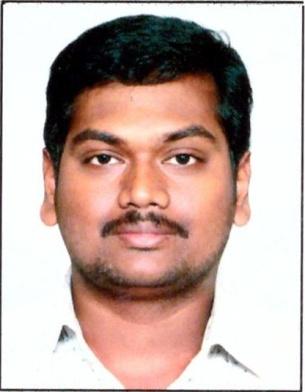 RAVI    C/o-Mobile: +971501685421ravi.378723@2freemail.com I'm here on visiting visa to explore Dubai and find me a better opportunity to engage myself in the field of my interest (Civil Engineer, land surveyor, Site Engineer, Quality Control (Q.C), Quantity Estimation & Planning (Q.S), civil works Supervising)Career Objective:   To work with an organization, which can provide excellent opportunities for continuous learning and development by which I can give the best of my abilities for the prosperity of the organization. Technical Skills:  Programming Languages      :  C,C++.  Operating system                   : Windows.  Packages                                   : MS –OFFICE.(EXCEL),AUTOCAD 2D, 3D, STAAD PRO…. Strengths:                                                                                                    Assiduous in nature and Punctual. Updating all inveterate actions as per technical basis. Disciplined in all terms.Good communication skills.Hard working and can cope up in any conditions.Can grasp things fastProject Name Analysis and Design of Residential  Apartment Building:This project helps in analyzing the whole structure by staad pro and designing by sp 16.a building in analyzed using space frame analysis and is designed using limit state method    conforming to Indian standard code of practiceExperience:Company  : IVRCL     Project    : All Civil Works     Period     : 3 years     Skills in   : marking, levelling, p.c.c work, R.c.c work, prepare labour report, 	Estimation, quality control and planning qs.Job Responsibilities:Preparation of MIS ReportsClient &sub contractor billingPreparation of Deviation StatementsPrice variation Bills, Review presentationsMonthly Budget Expenditure plansFinalizing Bought out items as per technical specifications Monitoring sitePreparation of D.P.R and Monthly ReportsAssisting seniors in day to day site execution activitiesRegular follow-up with the contractors and outside agencies for site execution.Co-ordination with various departments for smooth flow of workMonitoring work progress as per planOverall site Management & PlanningPreparation of QuantitiesQuality control of concrete works &all civil worksPlanning the daily project activityQuantity surveying of material. Academic Qualifications:  Pursuing masters degree in structures from Jawaharlal Nehru technological university -KakinadaCompleted Graduation B.E –Civil  from JNTU-K affiliated collegeCompleted Intermediate with an aggregate of 74 %Completed SSC with an aggregate of 73 %  Personal Details:    Date of birth    	    :	 06-4-1992  Marital status 	    : 	MALE  Nationality       	    : 	Indian  Languages Known      : 	TELUGU, ENGLISH, HINDIDeclaration:  I hereby declare that the above-mentioned information is correct up to my knowledge and I bear the responsibility for the correctness of the above-mentioned particulars.